  Argentina - 2020  Bariloche - Villa La Angostura - San Martin de Los Andes9 dias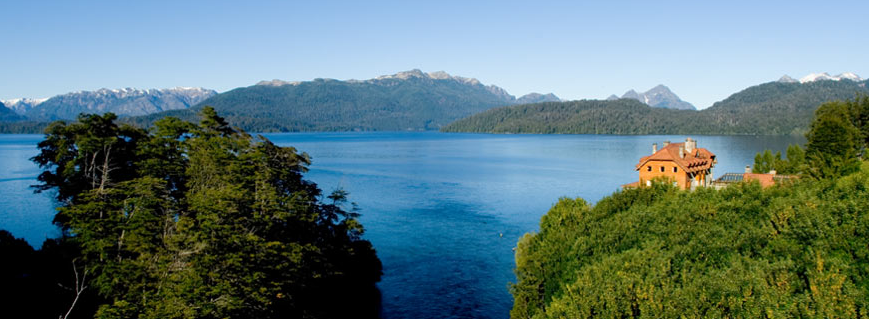 Reduto de paisagens impressionantes em qualquer uma das quatro estações, Bariloche oferece a certeza de muita diversão seja para jogadores de Golf, amantes da natureza, famílias ou simplesmente para aqueles que querem descansar. Do outro lado do Lago Nahuel Huapi, Villa La Angostura é um retiro luxuoso com vistas deslumbrantes dos Andes.1º dia - Bariloche  Chegada a Bariloche. Recepção no aeroporto e traslado privativo  ao hotel.  Às margens do Lago Nahuel Huapi, a cidade encanta por suas paisagens deslumbrantes: montanhas, rios, bosques e belíssimos lagos. O verão em Bariloche é uma excelente oportunidade para explorar todos os encantos e recantos da região. Hospedagem por 3 noites, com café da manhã.2º dia - Bariloche  Café da manhã no hotel e saída para passeio privativo pelo Circuito Chico. Bordeando o Lago Nahuel Huapi, encontra-se a Playa Bonita, de onde pode-se apreciar a Isla Huemul. Em seguida, visita ao Cerro Campanário, com subida ao topo para apreciar os belíssimos lagos Nahuel Huapi e Perito Moreno, a lagoa El Trébol, as penínsulas San Pedro e Llao Llao, a Isla Victoria, os cerros Otto, López, Goye, Catedral e  cidade de Bariloche. Logo após, passeio para conhecer a península de Llao Llao - com destaque ao hotel Llao Llao e a capela San Eduardo; e Puerto Pañuelo localizado sobre o Lago Nahuel Huapi. Mais à frente, chega-se ao Ponto Panorâmico, um balcão natural com vista sobre o Lago Moreno e a península Llao Llao. Retorno ao hotel margeando o lago Trébol.  3º dia - Bariloche  Dia livre para atividades independentes. 4º dia - Bariloche - Villa La AngosturaCafé da manhã no hotel e traslado ao hotel em Villa La Angostura. Hospedagem por 2 noites, com café da manhã. 5º dia - Villa La AngosturaSaída para conhecer o Circuito Angostura,  passando pelo Rio Correntoso com suas águas cristalinas, onde é possível observar as trutas em seu habitat natural; pelos portos Bahia Mansa e Bahia Brava, pelos edifícios históricos - como o prédio da Residencia El Messidor, que representa  a arquitetura da época de ouro dos Parques Nacionais, lugar onde foi fundada Villa la Angostura em 1932. Em seguida, passagem pelo Centro Comercial para continuar até Puerto Manzano - baía de beleza incomparável. Retorno ao hotel. 6º dia - Villa La Angostura - San Martin de Los AndesCafé da manhã no hotel e traslado ao hotel, em San Martin de Los Andes. Hospedagem por 3 noites, com café da manhã. 7º dia -  San Martin de Los AndesApós o café da manhã, saída para passeio de meio dia margeando o Lago Lacar, de onde se pode observar o Vulcão Colorado e o Cerro Sabana. Um pouco mais adiante, passagem terras da Comunidade Mapuche Curruhuinca e visita a Villa Quila Quina, que possui diferentes assentamentos.  Também se encontrará lindas casas, uma confeitaria, um porto para os passeios de navegação e ótimas áreas de praia. Visita à cascata Arroyo Grande  guiada por pessoas da comunidade local. 8º dia - San Martin de Los AndesDia livre para atividades independentes.9º dia - San Martin de Los Andes - BarilocheCafé da manhã no hotel. Em horário a ser determinado, traslado privativo ao aeroporto de Bariloche.Opção 1Preço do roteiro terrestre, por pessoa, em US$Opção 2Preço do roteiro terrestre, por pessoa, em US$Valores informativos sujeitos a disponibilidade e alteração de valores até a confirmação. Preços finais somente serão confirmados na efetivação da reserva. Não são válidos para períodos de feiras, feriados, Natal e Reveillon, estando  sujeitos a políticas e condições diferenciadas.Observação:Os hotéis mencionados acima incluem taxas locais.O critério internacional de horários de entrada e saída dos hotéis, normalmente é:Check-in: 15h00				Check-out: 11h00.O roteiro inclui:3 noites em Bariloche2 noites em Villa La Angostura3 noitesm em San Martin de Los AndesCafé da manhã diárioPasseios privativos mencionado no roteiroTraslados privativos   O roteiro não inclui:Passagem aéreaDespesas com documentos e vistosDespesas de caráter pessoal, gorjetas, telefonemas, etcQualquer item que não esteja no programaDocumentação necessária para portadores de passaporte brasileiro:Passaporte: com validade de 6 meses a partir da data de embarque com 2 páginas em brancoVisto: não é necessário visto para a ArgentinaVacina: é necessário Certificado Internacional de Vacina contra febre amarela (11 dias antes do embarque).Valores em dólares americanos por pessoa, sujeitos à disponibilidade e alteração sem aviso prévio.28/02/2020CIDADEHOTELNOITESBariloche  Llao Llao Resort Golf & Spa3Villa La AngosturaCorrentoso Lake & River Hotel 2San Martín de Los AndesLoi Suites3Validade1 a 30 mar 2020Apto Duploa partir de US$ 1.475CIDADEHOTELNOITESBariloche  Cacique Inacayal3Villa La AngosturaLuma 2San Martín de Los AndesPatagonia Plaza3Validade1 a 30 mar 2020Apto Duploa partir de US$ 1.250